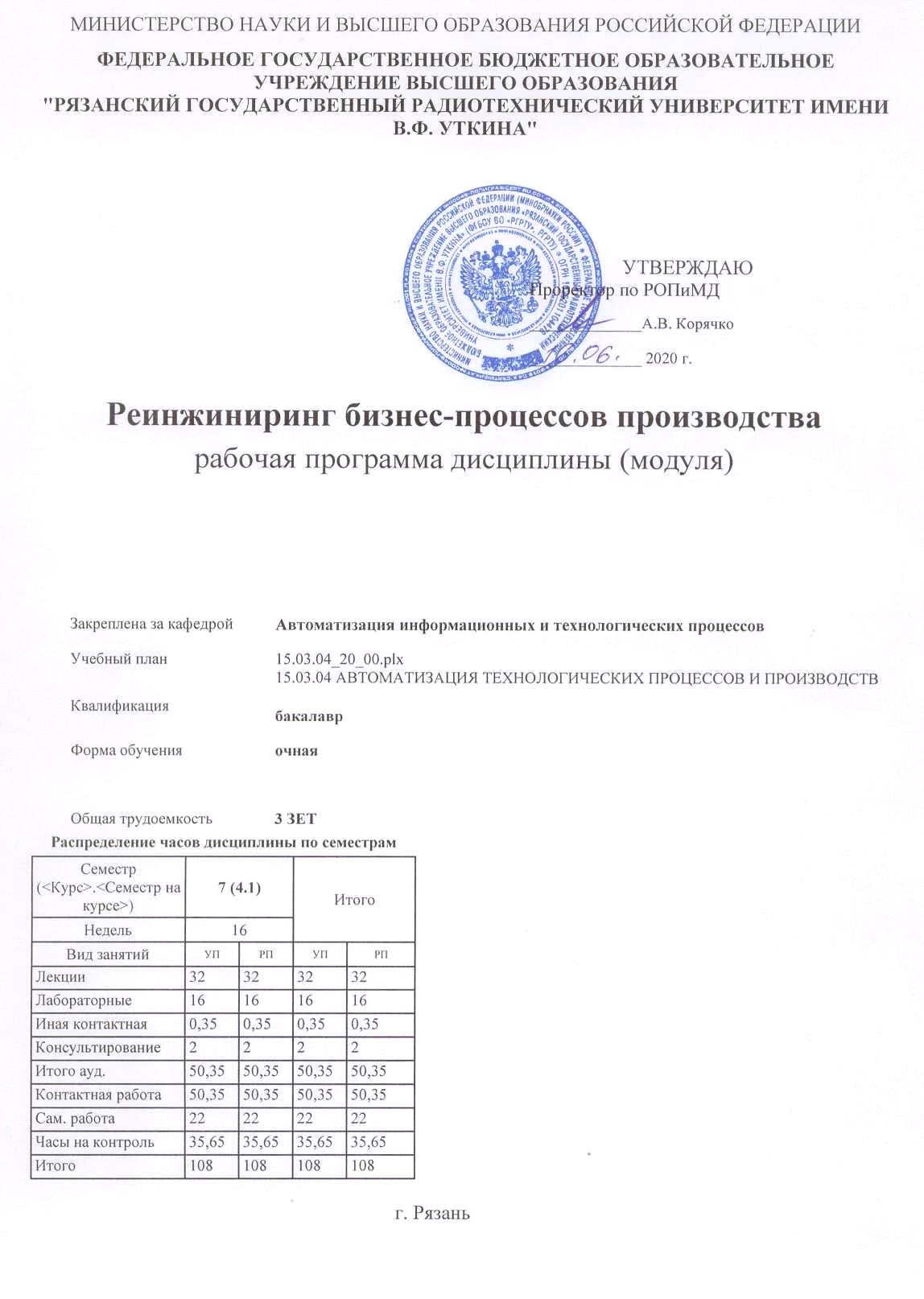 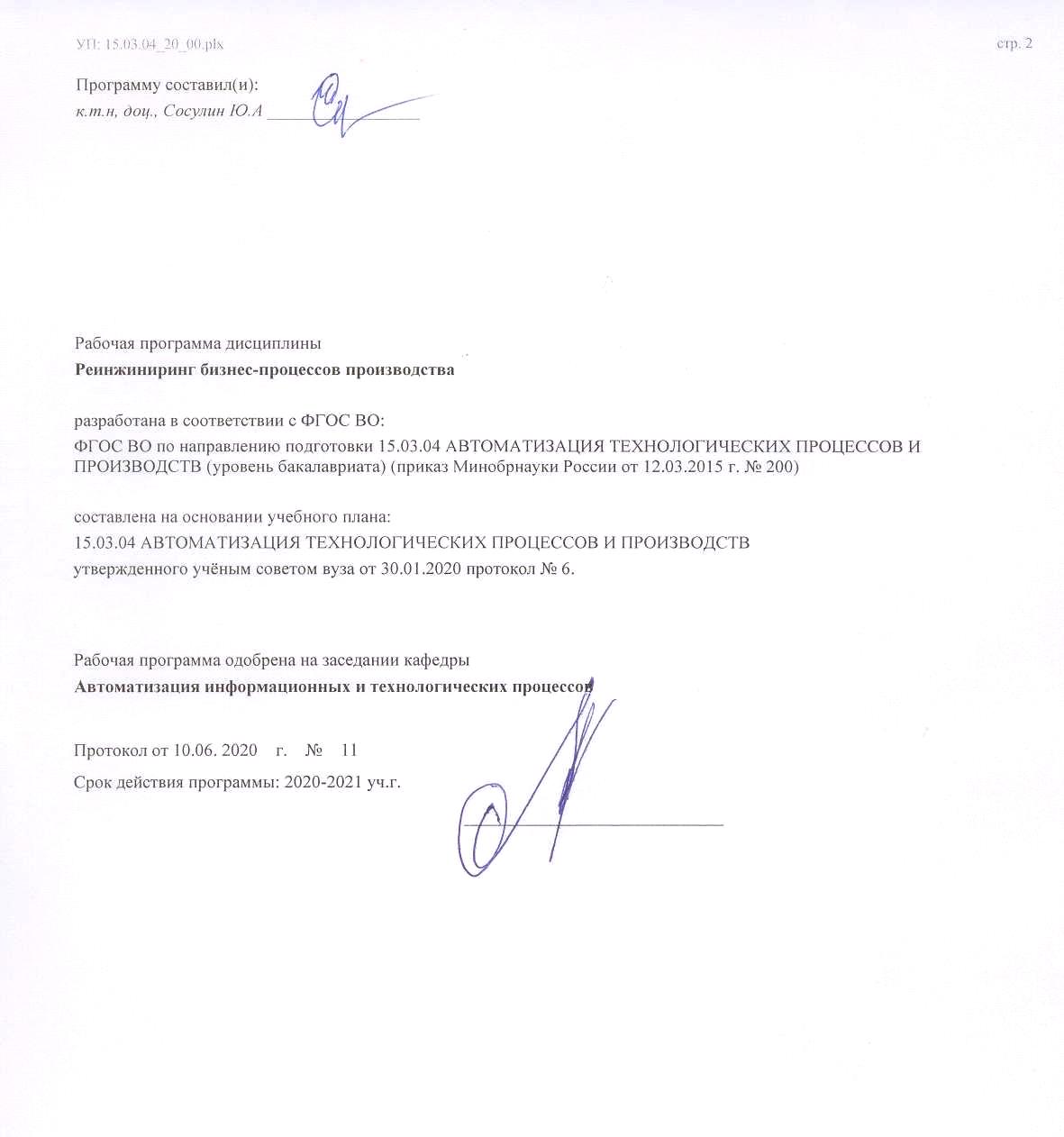 УП: 15.03.04_20_00.plxУП: 15.03.04_20_00.plxстр. 3Визирование РПД для исполнения в очередном учебном годуВизирование РПД для исполнения в очередном учебном годуВизирование РПД для исполнения в очередном учебном годуВизирование РПД для исполнения в очередном учебном годуРабочая программа пересмотрена, обсуждена и одобрена дляисполнения в 2021-2022 учебном году на заседании кафедрыРабочая программа пересмотрена, обсуждена и одобрена дляисполнения в 2021-2022 учебном году на заседании кафедрыРабочая программа пересмотрена, обсуждена и одобрена дляисполнения в 2021-2022 учебном году на заседании кафедрыРабочая программа пересмотрена, обсуждена и одобрена дляисполнения в 2021-2022 учебном году на заседании кафедрыАвтоматизация информационных и технологических процессовАвтоматизация информационных и технологических процессовАвтоматизация информационных и технологических процессовАвтоматизация информационных и технологических процессовПротокол от  __ __________ 2021 г.  №  __Зав. кафедрой _______________________________________Протокол от  __ __________ 2021 г.  №  __Зав. кафедрой _______________________________________Протокол от  __ __________ 2021 г.  №  __Зав. кафедрой _______________________________________Визирование РПД для исполнения в очередном учебном годуВизирование РПД для исполнения в очередном учебном годуВизирование РПД для исполнения в очередном учебном годуВизирование РПД для исполнения в очередном учебном годуРабочая программа пересмотрена, обсуждена и одобрена дляисполнения в 2022-2023 учебном году на заседании кафедрыРабочая программа пересмотрена, обсуждена и одобрена дляисполнения в 2022-2023 учебном году на заседании кафедрыРабочая программа пересмотрена, обсуждена и одобрена дляисполнения в 2022-2023 учебном году на заседании кафедрыРабочая программа пересмотрена, обсуждена и одобрена дляисполнения в 2022-2023 учебном году на заседании кафедрыАвтоматизация информационных и технологических процессовАвтоматизация информационных и технологических процессовАвтоматизация информационных и технологических процессовАвтоматизация информационных и технологических процессовПротокол от  __ __________ 2022 г.  №  __Зав. кафедрой _______________________________________Протокол от  __ __________ 2022 г.  №  __Зав. кафедрой _______________________________________Протокол от  __ __________ 2022 г.  №  __Зав. кафедрой _______________________________________Визирование РПД для исполнения в очередном учебном годуВизирование РПД для исполнения в очередном учебном годуВизирование РПД для исполнения в очередном учебном годуВизирование РПД для исполнения в очередном учебном годуРабочая программа пересмотрена, обсуждена и одобрена дляисполнения в 2023-2024 учебном году на заседании кафедрыРабочая программа пересмотрена, обсуждена и одобрена дляисполнения в 2023-2024 учебном году на заседании кафедрыРабочая программа пересмотрена, обсуждена и одобрена дляисполнения в 2023-2024 учебном году на заседании кафедрыРабочая программа пересмотрена, обсуждена и одобрена дляисполнения в 2023-2024 учебном году на заседании кафедрыАвтоматизация информационных и технологических процессовАвтоматизация информационных и технологических процессовАвтоматизация информационных и технологических процессовАвтоматизация информационных и технологических процессовПротокол от  __ __________ 2023 г.  №  __Зав. кафедрой _______________________________________Протокол от  __ __________ 2023 г.  №  __Зав. кафедрой _______________________________________Протокол от  __ __________ 2023 г.  №  __Зав. кафедрой _______________________________________Визирование РПД для исполнения в очередном учебном годуВизирование РПД для исполнения в очередном учебном годуВизирование РПД для исполнения в очередном учебном годуВизирование РПД для исполнения в очередном учебном годуРабочая программа пересмотрена, обсуждена и одобрена дляисполнения в 2024-2025 учебном году на заседании кафедрыРабочая программа пересмотрена, обсуждена и одобрена дляисполнения в 2024-2025 учебном году на заседании кафедрыРабочая программа пересмотрена, обсуждена и одобрена дляисполнения в 2024-2025 учебном году на заседании кафедрыРабочая программа пересмотрена, обсуждена и одобрена дляисполнения в 2024-2025 учебном году на заседании кафедрыАвтоматизация информационных и технологических процессовАвтоматизация информационных и технологических процессовАвтоматизация информационных и технологических процессовАвтоматизация информационных и технологических процессовПротокол от  __ __________ 2024 г.  №  __Зав. кафедрой __________________________________________Протокол от  __ __________ 2024 г.  №  __Зав. кафедрой __________________________________________Протокол от  __ __________ 2024 г.  №  __Зав. кафедрой __________________________________________УП: 15.03.04_20_00.plxУП: 15.03.04_20_00.plxУП: 15.03.04_20_00.plxстр. 41. ЦЕЛИ ОСВОЕНИЯ ДИСЦИПЛИНЫ (МОДУЛЯ)1. ЦЕЛИ ОСВОЕНИЯ ДИСЦИПЛИНЫ (МОДУЛЯ)1. ЦЕЛИ ОСВОЕНИЯ ДИСЦИПЛИНЫ (МОДУЛЯ)1. ЦЕЛИ ОСВОЕНИЯ ДИСЦИПЛИНЫ (МОДУЛЯ)1. ЦЕЛИ ОСВОЕНИЯ ДИСЦИПЛИНЫ (МОДУЛЯ)1.1Изучение проблем и технологий реинжиниринга бизнес-процессов в реорганизации деятельности предприятий и управления исполнением бизнес-процессов на основе современных информационных технологий, освоение теоретических основ моделирования и управления бизнес-процессами и организационно-методических вопросов проведения работ по реинжинирингу и последующему управлению бизнес-процессами.Изучение проблем и технологий реинжиниринга бизнес-процессов в реорганизации деятельности предприятий и управления исполнением бизнес-процессов на основе современных информационных технологий, освоение теоретических основ моделирования и управления бизнес-процессами и организационно-методических вопросов проведения работ по реинжинирингу и последующему управлению бизнес-процессами.Изучение проблем и технологий реинжиниринга бизнес-процессов в реорганизации деятельности предприятий и управления исполнением бизнес-процессов на основе современных информационных технологий, освоение теоретических основ моделирования и управления бизнес-процессами и организационно-методических вопросов проведения работ по реинжинирингу и последующему управлению бизнес-процессами.Изучение проблем и технологий реинжиниринга бизнес-процессов в реорганизации деятельности предприятий и управления исполнением бизнес-процессов на основе современных информационных технологий, освоение теоретических основ моделирования и управления бизнес-процессами и организационно-методических вопросов проведения работ по реинжинирингу и последующему управлению бизнес-процессами.1.21. Сформировать общее представление о содержании, области применения и особен-ностях технологии реинжиниринга бизнес-процессов при реорганизации деятельности предприятий.1. Сформировать общее представление о содержании, области применения и особен-ностях технологии реинжиниринга бизнес-процессов при реорганизации деятельности предприятий.1. Сформировать общее представление о содержании, области применения и особен-ностях технологии реинжиниринга бизнес-процессов при реорганизации деятельности предприятий.1. Сформировать общее представление о содержании, области применения и особен-ностях технологии реинжиниринга бизнес-процессов при реорганизации деятельности предприятий.1.32. Изучить технологию моделирования и анализа бизнес-процессов с использованием современных информационных технологий.2. Изучить технологию моделирования и анализа бизнес-процессов с использованием современных информационных технологий.2. Изучить технологию моделирования и анализа бизнес-процессов с использованием современных информационных технологий.2. Изучить технологию моделирования и анализа бизнес-процессов с использованием современных информационных технологий.1.43. Изучить технологию структурного и стоимостного анализа бизнес-процессов.3. Изучить технологию структурного и стоимостного анализа бизнес-процессов.3. Изучить технологию структурного и стоимостного анализа бизнес-процессов.3. Изучить технологию структурного и стоимостного анализа бизнес-процессов.1.54. Изучить виды работ по проведению бизнес-реинжиниринга. Закрепить навыки вы-полнения работ по реорганизации и управлению бизнес-процессами и применения инстру-ментальных средств моделирования и анализа бизнес-процессов.4. Изучить виды работ по проведению бизнес-реинжиниринга. Закрепить навыки вы-полнения работ по реорганизации и управлению бизнес-процессами и применения инстру-ментальных средств моделирования и анализа бизнес-процессов.4. Изучить виды работ по проведению бизнес-реинжиниринга. Закрепить навыки вы-полнения работ по реорганизации и управлению бизнес-процессами и применения инстру-ментальных средств моделирования и анализа бизнес-процессов.4. Изучить виды работ по проведению бизнес-реинжиниринга. Закрепить навыки вы-полнения работ по реорганизации и управлению бизнес-процессами и применения инстру-ментальных средств моделирования и анализа бизнес-процессов.1.62. МЕСТО ДИСЦИПЛИНЫ (МОДУЛЯ) В СТРУКТУРЕ ОБРАЗОВАТЕЛЬНОЙ ПРОГРАММЫ2. МЕСТО ДИСЦИПЛИНЫ (МОДУЛЯ) В СТРУКТУРЕ ОБРАЗОВАТЕЛЬНОЙ ПРОГРАММЫ2. МЕСТО ДИСЦИПЛИНЫ (МОДУЛЯ) В СТРУКТУРЕ ОБРАЗОВАТЕЛЬНОЙ ПРОГРАММЫ2. МЕСТО ДИСЦИПЛИНЫ (МОДУЛЯ) В СТРУКТУРЕ ОБРАЗОВАТЕЛЬНОЙ ПРОГРАММЫ2. МЕСТО ДИСЦИПЛИНЫ (МОДУЛЯ) В СТРУКТУРЕ ОБРАЗОВАТЕЛЬНОЙ ПРОГРАММЫЦикл (раздел) ОП:Цикл (раздел) ОП:Б1.В.ДВ.03Б1.В.ДВ.03Б1.В.ДВ.032.1Требования к предварительной подготовке обучающегося:Требования к предварительной подготовке обучающегося:Требования к предварительной подготовке обучающегося:Требования к предварительной подготовке обучающегося:2.1.1АРМ оператораАРМ оператораАРМ оператораАРМ оператора2.2Дисциплины (модули) и практики, для которых освоение данной дисциплины (модуля) необходимо как предшествующее:Дисциплины (модули) и практики, для которых освоение данной дисциплины (модуля) необходимо как предшествующее:Дисциплины (модули) и практики, для которых освоение данной дисциплины (модуля) необходимо как предшествующее:Дисциплины (модули) и практики, для которых освоение данной дисциплины (модуля) необходимо как предшествующее:2.2.1Подготовка к процедуре защиты и процедура защиты выпускной квалификационной работыПодготовка к процедуре защиты и процедура защиты выпускной квалификационной работыПодготовка к процедуре защиты и процедура защиты выпускной квалификационной работыПодготовка к процедуре защиты и процедура защиты выпускной квалификационной работы2.2.2Преддипломная практикаПреддипломная практикаПреддипломная практикаПреддипломная практика2.2.3Проектирование автоматизированных системПроектирование автоматизированных системПроектирование автоматизированных системПроектирование автоматизированных систем3. КОМПЕТЕНЦИИ ОБУЧАЮЩЕГОСЯ, ФОРМИРУЕМЫЕ В РЕЗУЛЬТАТЕ ОСВОЕНИЯ ДИСЦИПЛИНЫ (МОДУЛЯ)3. КОМПЕТЕНЦИИ ОБУЧАЮЩЕГОСЯ, ФОРМИРУЕМЫЕ В РЕЗУЛЬТАТЕ ОСВОЕНИЯ ДИСЦИПЛИНЫ (МОДУЛЯ)3. КОМПЕТЕНЦИИ ОБУЧАЮЩЕГОСЯ, ФОРМИРУЕМЫЕ В РЕЗУЛЬТАТЕ ОСВОЕНИЯ ДИСЦИПЛИНЫ (МОДУЛЯ)3. КОМПЕТЕНЦИИ ОБУЧАЮЩЕГОСЯ, ФОРМИРУЕМЫЕ В РЕЗУЛЬТАТЕ ОСВОЕНИЯ ДИСЦИПЛИНЫ (МОДУЛЯ)3. КОМПЕТЕНЦИИ ОБУЧАЮЩЕГОСЯ, ФОРМИРУЕМЫЕ В РЕЗУЛЬТАТЕ ОСВОЕНИЯ ДИСЦИПЛИНЫ (МОДУЛЯ)ПК-8: способностью выполнять работы по автоматизации технологических процессов и производств, их обеспечению средствами автоматизации и управления, готовностью использовать современные методы и средства автоматизации, контроля, диагностики, испытаний и управления процессами, жизненным циклом продукции и ее качествомПК-8: способностью выполнять работы по автоматизации технологических процессов и производств, их обеспечению средствами автоматизации и управления, готовностью использовать современные методы и средства автоматизации, контроля, диагностики, испытаний и управления процессами, жизненным циклом продукции и ее качествомПК-8: способностью выполнять работы по автоматизации технологических процессов и производств, их обеспечению средствами автоматизации и управления, готовностью использовать современные методы и средства автоматизации, контроля, диагностики, испытаний и управления процессами, жизненным циклом продукции и ее качествомПК-8: способностью выполнять работы по автоматизации технологических процессов и производств, их обеспечению средствами автоматизации и управления, готовностью использовать современные методы и средства автоматизации, контроля, диагностики, испытаний и управления процессами, жизненным циклом продукции и ее качествомПК-8: способностью выполнять работы по автоматизации технологических процессов и производств, их обеспечению средствами автоматизации и управления, готовностью использовать современные методы и средства автоматизации, контроля, диагностики, испытаний и управления процессами, жизненным циклом продукции и ее качеством.....Знать  программные системы, используемые для анализа бизнес-процессов предприятия. Знать  программные системы, используемые для анализа бизнес-процессов предприятия. Знать  программные системы, используемые для анализа бизнес-процессов предприятия. Знать  программные системы, используемые для анализа бизнес-процессов предприятия. Знать  программные системы, используемые для анализа бизнес-процессов предприятия. Уметь  использовать основные методологии и технологии реинжиниринга и после-дующего управления бизнес-процессами. Уметь  использовать основные методологии и технологии реинжиниринга и после-дующего управления бизнес-процессами. Уметь  использовать основные методологии и технологии реинжиниринга и после-дующего управления бизнес-процессами. Уметь  использовать основные методологии и технологии реинжиниринга и после-дующего управления бизнес-процессами. Уметь  использовать основные методологии и технологии реинжиниринга и после-дующего управления бизнес-процессами. Владеть  методами реализации проектных работ, связанных с внедрением в производство новой техники и технологии. Владеть  методами реализации проектных работ, связанных с внедрением в производство новой техники и технологии. Владеть  методами реализации проектных работ, связанных с внедрением в производство новой техники и технологии. Владеть  методами реализации проектных работ, связанных с внедрением в производство новой техники и технологии. Владеть  методами реализации проектных работ, связанных с внедрением в производство новой техники и технологии. ПК-32: способностью участвовать во внедрении и корректировке технологических процессов, средств и систем автоматизации, управления, контроля, диагностики при подготовке производства новой продукции и оценке ее конкурентоспособностиПК-32: способностью участвовать во внедрении и корректировке технологических процессов, средств и систем автоматизации, управления, контроля, диагностики при подготовке производства новой продукции и оценке ее конкурентоспособностиПК-32: способностью участвовать во внедрении и корректировке технологических процессов, средств и систем автоматизации, управления, контроля, диагностики при подготовке производства новой продукции и оценке ее конкурентоспособностиПК-32: способностью участвовать во внедрении и корректировке технологических процессов, средств и систем автоматизации, управления, контроля, диагностики при подготовке производства новой продукции и оценке ее конкурентоспособностиПК-32: способностью участвовать во внедрении и корректировке технологических процессов, средств и систем автоматизации, управления, контроля, диагностики при подготовке производства новой продукции и оценке ее конкурентоспособности.....Знать  программные средства оценки эф-фективности внедрения в производство новой техники и технологии. Знать  программные средства оценки эф-фективности внедрения в производство новой техники и технологии. Знать  программные средства оценки эф-фективности внедрения в производство новой техники и технологии. Знать  программные средства оценки эф-фективности внедрения в производство новой техники и технологии. Знать  программные средства оценки эф-фективности внедрения в производство новой техники и технологии. Уметь  выполнять основные этапы реин-жиниринга бизнес-процессов предприятия при подготовке производства новой про-дукции. Уметь  выполнять основные этапы реин-жиниринга бизнес-процессов предприятия при подготовке производства новой про-дукции. Уметь  выполнять основные этапы реин-жиниринга бизнес-процессов предприятия при подготовке производства новой про-дукции. Уметь  выполнять основные этапы реин-жиниринга бизнес-процессов предприятия при подготовке производства новой про-дукции. Уметь  выполнять основные этапы реин-жиниринга бизнес-процессов предприятия при подготовке производства новой про-дукции. Владеть  средствами анализа устойчивости производства и конкурентоспособности продукции. Владеть  средствами анализа устойчивости производства и конкурентоспособности продукции. Владеть  средствами анализа устойчивости производства и конкурентоспособности продукции. Владеть  средствами анализа устойчивости производства и конкурентоспособности продукции. Владеть  средствами анализа устойчивости производства и конкурентоспособности продукции. В результате освоения дисциплины (модуля) обучающийся долженВ результате освоения дисциплины (модуля) обучающийся долженВ результате освоения дисциплины (модуля) обучающийся долженВ результате освоения дисциплины (модуля) обучающийся долженВ результате освоения дисциплины (модуля) обучающийся должен3.1Знать:Знать:Знать:Знать:3.1.1программные системы, используемые для анализа бизнес-процессов предприятия.программные системы, используемые для анализа бизнес-процессов предприятия.программные системы, используемые для анализа бизнес-процессов предприятия.программные системы, используемые для анализа бизнес-процессов предприятия.3.2Уметь:Уметь:Уметь:Уметь:3.2.1выполнять основные этапы реинжиниринга бизнес-процессов предприятия при подготовке производства новой продукции.выполнять основные этапы реинжиниринга бизнес-процессов предприятия при подготовке производства новой продукции.выполнять основные этапы реинжиниринга бизнес-процессов предприятия при подготовке производства новой продукции.выполнять основные этапы реинжиниринга бизнес-процессов предприятия при подготовке производства новой продукции.3.3Владеть:Владеть:Владеть:Владеть:3.3.1методами реализации проектных работ, связанных с внедрением в производство  новой техники и технологии.методами реализации проектных работ, связанных с внедрением в производство  новой техники и технологии.методами реализации проектных работ, связанных с внедрением в производство  новой техники и технологии.методами реализации проектных работ, связанных с внедрением в производство  новой техники и технологии.УП: 15.03.04_20_00.plxУП: 15.03.04_20_00.plxстр. 54. СТРУКТУРА И СОДЕРЖАНИЕ ДИСЦИПЛИНЫ (МОДУЛЯ)4. СТРУКТУРА И СОДЕРЖАНИЕ ДИСЦИПЛИНЫ (МОДУЛЯ)4. СТРУКТУРА И СОДЕРЖАНИЕ ДИСЦИПЛИНЫ (МОДУЛЯ)4. СТРУКТУРА И СОДЕРЖАНИЕ ДИСЦИПЛИНЫ (МОДУЛЯ)4. СТРУКТУРА И СОДЕРЖАНИЕ ДИСЦИПЛИНЫ (МОДУЛЯ)4. СТРУКТУРА И СОДЕРЖАНИЕ ДИСЦИПЛИНЫ (МОДУЛЯ)4. СТРУКТУРА И СОДЕРЖАНИЕ ДИСЦИПЛИНЫ (МОДУЛЯ)4. СТРУКТУРА И СОДЕРЖАНИЕ ДИСЦИПЛИНЫ (МОДУЛЯ)4. СТРУКТУРА И СОДЕРЖАНИЕ ДИСЦИПЛИНЫ (МОДУЛЯ)Код занятияНаименование разделов и тем /вид занятия/Наименование разделов и тем /вид занятия/Семестр / КурсЧасовКомпетен-цииЛитератураФорма контроляФорма контроляРаздел 1.Раздел 1.1.1Тема 1. Реинжиниринг и управление бизнес- процессами предприятий.  /Тема/Тема 1. Реинжиниринг и управление бизнес- процессами предприятий.  /Тема/701.2Понятие бизнес-процесса, классы бизнес- процессов. Роль бизнес-процессов в реализа- ции цели функционирования предприятия. Состав и классификация компонент бизнес- процессов. Основные концепции улучшения бизнес-процессов. Понятие процессов управле- ния бизнес-процессами, состав функций управления.  Возникновение потребности и акту -альные проблемы реинжиниринга бизнес- процессов. Понятие и цели реинжиниринга бизнес-процессов. Принципы реинжиниринга бизнеспроцессов (РБП). Критерии эффективности организации бизнес-процессов. Условия успеха в проведении РБП. Используемые в РБП информационные технологии.  /Лек/Понятие бизнес-процесса, классы бизнес- процессов. Роль бизнес-процессов в реализа- ции цели функционирования предприятия. Состав и классификация компонент бизнес- процессов. Основные концепции улучшения бизнес-процессов. Понятие процессов управле- ния бизнес-процессами, состав функций управления.  Возникновение потребности и акту -альные проблемы реинжиниринга бизнес- процессов. Понятие и цели реинжиниринга бизнес-процессов. Принципы реинжиниринга бизнеспроцессов (РБП). Критерии эффективности организации бизнес-процессов. Условия успеха в проведении РБП. Используемые в РБП информационные технологии.  /Лек/74ПК-8Л1.1 Л1.2 Л1.3Л2.11.3/Ср//Ср/72ПК-81.4Тема 2. Характеристика работ по проведению реинжиниринга бизнес-процессов. /Тема/Тема 2. Характеристика работ по проведению реинжиниринга бизнес-процессов. /Тема/701.5Этапы реинжиниринга бизнес-процессов, постановка проблемы и выделение базовых бизнес-процессов. Организация работ по реинжинирингу бизнес-процессов. Обратный ин -жиниринг – исследование существующих бизнес-процессов. Прямой инжиниринг – построение новых бизнес-процессов. Методы проведения реинжиниринга бизнес-процессов: построение сбалансированной системы показателей для определения целевых характеристик; моделирование бизнес- процессов; обсуждение проекта методом "мозгового штурма"; использование CASE- технологий для разработки информационных систем и подготовки документации проекта; обучение персонала компании. Конфигурация информационных систем планирования и управления ресурсами (ERP - систем). /Лек/Этапы реинжиниринга бизнес-процессов, постановка проблемы и выделение базовых бизнес-процессов. Организация работ по реинжинирингу бизнес-процессов. Обратный ин -жиниринг – исследование существующих бизнес-процессов. Прямой инжиниринг – построение новых бизнес-процессов. Методы проведения реинжиниринга бизнес-процессов: построение сбалансированной системы показателей для определения целевых характеристик; моделирование бизнес- процессов; обсуждение проекта методом "мозгового штурма"; использование CASE- технологий для разработки информационных систем и подготовки документации проекта; обучение персонала компании. Конфигурация информационных систем планирования и управления ресурсами (ERP - систем). /Лек/74ПК-8Л1.1 Л1.2 Л1.3Л2.11.6/Ср//Ср/74ПК-81.7Тема 3. Технология структурного анализа бизнес-процессов. /Тема/Тема 3. Технология структурного анализа бизнес-процессов. /Тема/701.8Классификация методологий анализа, моделирования и проектирования бизнес- процессов. Методы и инструментальные средства реинжиниринга бизнес-процессов. Мето-дологии моделирования бизнес-процессов и CASE-технологии. Сущность методологии функционального моделирования бизнес- процессов. Методы статического и динамического моделирования бизнес- процессов. Структурный подход к моделированию бизнес-процессов. Цели и задачи структурного анализа. Базовые понятия и основы структурного анализа. Виды стратегических моделей в структурном анализе. Диаграммы структурного анализа. Использование корпоративной информационной системы при реорганизации бизнес-процессов. Инструментальные средства структурного анализа бизнес-процессов Design/IDEF, ARIS. /Лек/Классификация методологий анализа, моделирования и проектирования бизнес- процессов. Методы и инструментальные средства реинжиниринга бизнес-процессов. Мето-дологии моделирования бизнес-процессов и CASE-технологии. Сущность методологии функционального моделирования бизнес- процессов. Методы статического и динамического моделирования бизнес- процессов. Структурный подход к моделированию бизнес-процессов. Цели и задачи структурного анализа. Базовые понятия и основы структурного анализа. Виды стратегических моделей в структурном анализе. Диаграммы структурного анализа. Использование корпоративной информационной системы при реорганизации бизнес-процессов. Инструментальные средства структурного анализа бизнес-процессов Design/IDEF, ARIS. /Лек/76ПК-8Л1.1 Л1.2 Л1.3Л2.1УП: 15.03.04_20_00.plxУП: 15.03.04_20_00.plxстр. 61.9/Лаб//Лаб/74ПК-81.10/Ср//Ср/74ПК-81.11Тема 4. Технология функционально- стоимостного анализа бизнес-процессов. /Тема/Тема 4. Технология функционально- стоимостного анализа бизнес-процессов. /Тема/701.12Назначение функционально-стоимостного анализа. Центры затрат и центры прибыли. Стоимостные объекты. Основной состав затрат на выполнение операций бизнес-процесса. Вычисление стоимостных затрат бизнес- процессов. Задание критериев отнесения затрат по использованию ресурсов на операции и издержек операций на стоимость продуктов и услуг. Использование информации из бухгалтерской и производственно-сбытовой информацион-ной системы для формирования критериев отнесения затрат. Инструментальные средства функционально-стоимостного анализа бизнес-процессов: Design/IDEF, ARIS Process Cost Analyzer. /Лек/Назначение функционально-стоимостного анализа. Центры затрат и центры прибыли. Стоимостные объекты. Основной состав затрат на выполнение операций бизнес-процесса. Вычисление стоимостных затрат бизнес- процессов. Задание критериев отнесения затрат по использованию ресурсов на операции и издержек операций на стоимость продуктов и услуг. Использование информации из бухгалтерской и производственно-сбытовой информацион-ной системы для формирования критериев отнесения затрат. Инструментальные средства функционально-стоимостного анализа бизнес-процессов: Design/IDEF, ARIS Process Cost Analyzer. /Лек/76ПК-8Л1.1 Л1.2 Л1.3Л2.11.13/Лаб//Лаб/74ПК-81.14/Ср//Ср/74ПК-81.15Тема 5. Технология динамического анализа бизнес-процессов. /Тема/Тема 5. Технология динамического анализа бизнес-процессов. /Тема/701.16Критерии динамического анализа эффективности организации бизнес-процессов: сред-нее время цикла выполнения процесса, коэффициенты использования ресурсов, пропускная способность операций, средние издержки процесса, финансовые потоки. Сценарии динами-ческого анализа использования ресурсов и организации бизнес- процесса. Моделирование вариантов организации бизнес-процессов. Статистическая обработка результатов динамиче-ского анализа бизнес-процессов. Инструментальные средства динамического анализа орга-низации бизнес- процессов: ReThink, ARIS Simulation. /Лек/Критерии динамического анализа эффективности организации бизнес-процессов: сред-нее время цикла выполнения процесса, коэффициенты использования ресурсов, пропускная способность операций, средние издержки процесса, финансовые потоки. Сценарии динами-ческого анализа использования ресурсов и организации бизнес- процесса. Моделирование вариантов организации бизнес-процессов. Статистическая обработка результатов динамиче-ского анализа бизнес-процессов. Инструментальные средства динамического анализа орга-низации бизнес- процессов: ReThink, ARIS Simulation. /Лек/76ПК-8Л1.1 Л1.2 Л1.3Л2.11.17/Лаб//Лаб/74ПК-81.18/Ср//Ср/74ПК-81.19Тема 6. Управление бизнес-процессами /Тема/Тема 6. Управление бизнес-процессами /Тема/701.20Эволюция систем управления бизнес- процессом. Основные этапы управления бизнес- процессом и методы их автоматизации. Языки описания потоков работ бизнес-процесса. Графические нотации описания потоков работ бизнес-процесса. Интеграция приложений на основе BPM систем. Инструментальные средства автоматизации управления бизнес- процессами: платформа CrossVision фирмы SoftwareAG. /Лек/Эволюция систем управления бизнес- процессом. Основные этапы управления бизнес- процессом и методы их автоматизации. Языки описания потоков работ бизнес-процесса. Графические нотации описания потоков работ бизнес-процесса. Интеграция приложений на основе BPM систем. Инструментальные средства автоматизации управления бизнес- процессами: платформа CrossVision фирмы SoftwareAG. /Лек/76ПК-8Л1.1 Л1.2 Л1.3Л2.11.21/Лаб//Лаб/74ПК-81.22/Ср//Ср/74ПК-81.23/Кнс//Кнс/72ПК-81.24/ИКР//ИКР/70,35ПК-81.25/Экзамен//Экзамен/735,65ПК-85. ОЦЕНОЧНЫЕ МАТЕРИАЛЫ ПО ДИСЦИПЛИНЕ (МОДУЛЮ)5. ОЦЕНОЧНЫЕ МАТЕРИАЛЫ ПО ДИСЦИПЛИНЕ (МОДУЛЮ)5. ОЦЕНОЧНЫЕ МАТЕРИАЛЫ ПО ДИСЦИПЛИНЕ (МОДУЛЮ)5. ОЦЕНОЧНЫЕ МАТЕРИАЛЫ ПО ДИСЦИПЛИНЕ (МОДУЛЮ)5. ОЦЕНОЧНЫЕ МАТЕРИАЛЫ ПО ДИСЦИПЛИНЕ (МОДУЛЮ)5. ОЦЕНОЧНЫЕ МАТЕРИАЛЫ ПО ДИСЦИПЛИНЕ (МОДУЛЮ)5. ОЦЕНОЧНЫЕ МАТЕРИАЛЫ ПО ДИСЦИПЛИНЕ (МОДУЛЮ)5. ОЦЕНОЧНЫЕ МАТЕРИАЛЫ ПО ДИСЦИПЛИНЕ (МОДУЛЮ)5. ОЦЕНОЧНЫЕ МАТЕРИАЛЫ ПО ДИСЦИПЛИНЕ (МОДУЛЮ)Оценочные материалы приведены в приложении к рабочей программе дисциплины (см. документ «Оценочные материалы по дисциплине «Реинжиниринг бизнес-процессов предприятия»Оценочные материалы приведены в приложении к рабочей программе дисциплины (см. документ «Оценочные материалы по дисциплине «Реинжиниринг бизнес-процессов предприятия»Оценочные материалы приведены в приложении к рабочей программе дисциплины (см. документ «Оценочные материалы по дисциплине «Реинжиниринг бизнес-процессов предприятия»Оценочные материалы приведены в приложении к рабочей программе дисциплины (см. документ «Оценочные материалы по дисциплине «Реинжиниринг бизнес-процессов предприятия»Оценочные материалы приведены в приложении к рабочей программе дисциплины (см. документ «Оценочные материалы по дисциплине «Реинжиниринг бизнес-процессов предприятия»Оценочные материалы приведены в приложении к рабочей программе дисциплины (см. документ «Оценочные материалы по дисциплине «Реинжиниринг бизнес-процессов предприятия»Оценочные материалы приведены в приложении к рабочей программе дисциплины (см. документ «Оценочные материалы по дисциплине «Реинжиниринг бизнес-процессов предприятия»Оценочные материалы приведены в приложении к рабочей программе дисциплины (см. документ «Оценочные материалы по дисциплине «Реинжиниринг бизнес-процессов предприятия»Оценочные материалы приведены в приложении к рабочей программе дисциплины (см. документ «Оценочные материалы по дисциплине «Реинжиниринг бизнес-процессов предприятия»УП: 15.03.04_20_00.plxУП: 15.03.04_20_00.plxУП: 15.03.04_20_00.plxУП: 15.03.04_20_00.plxУП: 15.03.04_20_00.plxстр. 76. УЧЕБНО-МЕТОДИЧЕСКОЕ И ИНФОРМАЦИОННОЕ ОБЕСПЕЧЕНИЕ ДИСЦИПЛИНЫ (МОДУЛЯ)6. УЧЕБНО-МЕТОДИЧЕСКОЕ И ИНФОРМАЦИОННОЕ ОБЕСПЕЧЕНИЕ ДИСЦИПЛИНЫ (МОДУЛЯ)6. УЧЕБНО-МЕТОДИЧЕСКОЕ И ИНФОРМАЦИОННОЕ ОБЕСПЕЧЕНИЕ ДИСЦИПЛИНЫ (МОДУЛЯ)6. УЧЕБНО-МЕТОДИЧЕСКОЕ И ИНФОРМАЦИОННОЕ ОБЕСПЕЧЕНИЕ ДИСЦИПЛИНЫ (МОДУЛЯ)6. УЧЕБНО-МЕТОДИЧЕСКОЕ И ИНФОРМАЦИОННОЕ ОБЕСПЕЧЕНИЕ ДИСЦИПЛИНЫ (МОДУЛЯ)6. УЧЕБНО-МЕТОДИЧЕСКОЕ И ИНФОРМАЦИОННОЕ ОБЕСПЕЧЕНИЕ ДИСЦИПЛИНЫ (МОДУЛЯ)6. УЧЕБНО-МЕТОДИЧЕСКОЕ И ИНФОРМАЦИОННОЕ ОБЕСПЕЧЕНИЕ ДИСЦИПЛИНЫ (МОДУЛЯ)6. УЧЕБНО-МЕТОДИЧЕСКОЕ И ИНФОРМАЦИОННОЕ ОБЕСПЕЧЕНИЕ ДИСЦИПЛИНЫ (МОДУЛЯ)6. УЧЕБНО-МЕТОДИЧЕСКОЕ И ИНФОРМАЦИОННОЕ ОБЕСПЕЧЕНИЕ ДИСЦИПЛИНЫ (МОДУЛЯ)6.1. Рекомендуемая литература6.1. Рекомендуемая литература6.1. Рекомендуемая литература6.1. Рекомендуемая литература6.1. Рекомендуемая литература6.1. Рекомендуемая литература6.1. Рекомендуемая литература6.1. Рекомендуемая литература6.1. Рекомендуемая литература6.1.1. Основная литература6.1.1. Основная литература6.1.1. Основная литература6.1.1. Основная литература6.1.1. Основная литература6.1.1. Основная литература6.1.1. Основная литература6.1.1. Основная литература6.1.1. Основная литератураАвторы, составителиАвторы, составителиЗаглавиеЗаглавиеЗаглавиеИздательство, годКоличество/название ЭБСКоличество/название ЭБСЛ1.1Силич В. А., Силич М. П.Силич В. А., Силич М. П.Реинжиниринг бизнес-процессов : учебное пособиеРеинжиниринг бизнес-процессов : учебное пособиеРеинжиниринг бизнес-процессов : учебное пособиеТомск: Томский государственн ый университет систем управления и радиоэлектрон ики, 2007, 200 с.5-86889-330- 1, http://www.ipr bookshop.ru/1 3899.html5-86889-330- 1, http://www.ipr bookshop.ru/1 3899.htmlЛ1.2Сорокин А. А., Орлова А. Ю.Сорокин А. А., Орлова А. Ю.Реинжиниринг бизнес-процессов : учебное пособиеРеинжиниринг бизнес-процессов : учебное пособиеРеинжиниринг бизнес-процессов : учебное пособиеСтаврополь: Северо- Кавказский федеральный университет, 2014, 212 с.2227-8397, http://www.ipr bookshop.ru/6 3003.html2227-8397, http://www.ipr bookshop.ru/6 3003.htmlЛ1.3Яблочников Е. И., Молочник В. И., Фомина Ю. Н.Яблочников Е. И., Молочник В. И., Фомина Ю. Н.Реинжиниринг бизнес-процессов проектирования и производства : учебное пособиеРеинжиниринг бизнес-процессов проектирования и производства : учебное пособиеРеинжиниринг бизнес-процессов проектирования и производства : учебное пособиеСанкт- Петербург: Университет ИТМО, 2008, 151 с.2227-8397, http://www.ipr bookshop.ru/6 8099.html2227-8397, http://www.ipr bookshop.ru/6 8099.html6.1.2. Дополнительная литература6.1.2. Дополнительная литература6.1.2. Дополнительная литература6.1.2. Дополнительная литература6.1.2. Дополнительная литература6.1.2. Дополнительная литература6.1.2. Дополнительная литература6.1.2. Дополнительная литература6.1.2. Дополнительная литератураАвторы, составителиАвторы, составителиЗаглавиеЗаглавиеЗаглавиеИздательство, годКоличество/название ЭБСКоличество/название ЭБСЛ1.1Кастанова А. А.Кастанова А. А.Реинжиниринг бизнес-процессов : методические указания к лабораторным работамРеинжиниринг бизнес-процессов : методические указания к лабораторным работамРеинжиниринг бизнес-процессов : методические указания к лабораторным работамМосква: Российский новый университет, 2014, 32 с.2227-8397, http://www.ipr bookshop.ru/2 1308.html2227-8397, http://www.ipr bookshop.ru/2 1308.html6.3 Перечень программного обеспечения и информационных справочных систем6.3.1 Перечень лицензионного и свободно распространяемого программного обеспечения, в том числе отечественного производства6.3 Перечень программного обеспечения и информационных справочных систем6.3.1 Перечень лицензионного и свободно распространяемого программного обеспечения, в том числе отечественного производства6.3 Перечень программного обеспечения и информационных справочных систем6.3.1 Перечень лицензионного и свободно распространяемого программного обеспечения, в том числе отечественного производства6.3 Перечень программного обеспечения и информационных справочных систем6.3.1 Перечень лицензионного и свободно распространяемого программного обеспечения, в том числе отечественного производства6.3 Перечень программного обеспечения и информационных справочных систем6.3.1 Перечень лицензионного и свободно распространяемого программного обеспечения, в том числе отечественного производства6.3 Перечень программного обеспечения и информационных справочных систем6.3.1 Перечень лицензионного и свободно распространяемого программного обеспечения, в том числе отечественного производства6.3 Перечень программного обеспечения и информационных справочных систем6.3.1 Перечень лицензионного и свободно распространяемого программного обеспечения, в том числе отечественного производства6.3 Перечень программного обеспечения и информационных справочных систем6.3.1 Перечень лицензионного и свободно распространяемого программного обеспечения, в том числе отечественного производства6.3 Перечень программного обеспечения и информационных справочных систем6.3.1 Перечень лицензионного и свободно распространяемого программного обеспечения, в том числе отечественного производстваНаименованиеНаименованиеНаименованиеНаименованиеОписаниеОписаниеОписаниеОписаниеОписаниеОперационная система WindowsОперационная система WindowsОперационная система WindowsОперационная система WindowsКоммерческая лицензияКоммерческая лицензияКоммерческая лицензияКоммерческая лицензияКоммерческая лицензияOpenOfficeOpenOfficeOpenOfficeOpenOfficeСвободное ПОСвободное ПОСвободное ПОСвободное ПОСвободное ПО6.3.2 Перечень информационных справочных систем6.3.2 Перечень информационных справочных систем6.3.2 Перечень информационных справочных систем6.3.2 Перечень информационных справочных систем6.3.2 Перечень информационных справочных систем6.3.2 Перечень информационных справочных систем6.3.2 Перечень информационных справочных систем6.3.2 Перечень информационных справочных систем6.3.2 Перечень информационных справочных систем6.3.2.16.3.2.1Электронно-библиотечная система «IPRbooks»Электронно-библиотечная система «IPRbooks»Электронно-библиотечная система «IPRbooks»Электронно-библиотечная система «IPRbooks»Электронно-библиотечная система «IPRbooks»Электронно-библиотечная система «IPRbooks»Электронно-библиотечная система «IPRbooks»6.3.2.26.3.2.2Электронная библиотека РГРТУЭлектронная библиотека РГРТУЭлектронная библиотека РГРТУЭлектронная библиотека РГРТУЭлектронная библиотека РГРТУЭлектронная библиотека РГРТУЭлектронная библиотека РГРТУ7. МАТЕРИАЛЬНО-ТЕХНИЧЕСКОЕ ОБЕСПЕЧЕНИЕ ДИСЦИПЛИНЫ (МОДУЛЯ)7. МАТЕРИАЛЬНО-ТЕХНИЧЕСКОЕ ОБЕСПЕЧЕНИЕ ДИСЦИПЛИНЫ (МОДУЛЯ)7. МАТЕРИАЛЬНО-ТЕХНИЧЕСКОЕ ОБЕСПЕЧЕНИЕ ДИСЦИПЛИНЫ (МОДУЛЯ)7. МАТЕРИАЛЬНО-ТЕХНИЧЕСКОЕ ОБЕСПЕЧЕНИЕ ДИСЦИПЛИНЫ (МОДУЛЯ)7. МАТЕРИАЛЬНО-ТЕХНИЧЕСКОЕ ОБЕСПЕЧЕНИЕ ДИСЦИПЛИНЫ (МОДУЛЯ)7. МАТЕРИАЛЬНО-ТЕХНИЧЕСКОЕ ОБЕСПЕЧЕНИЕ ДИСЦИПЛИНЫ (МОДУЛЯ)7. МАТЕРИАЛЬНО-ТЕХНИЧЕСКОЕ ОБЕСПЕЧЕНИЕ ДИСЦИПЛИНЫ (МОДУЛЯ)7. МАТЕРИАЛЬНО-ТЕХНИЧЕСКОЕ ОБЕСПЕЧЕНИЕ ДИСЦИПЛИНЫ (МОДУЛЯ)7. МАТЕРИАЛЬНО-ТЕХНИЧЕСКОЕ ОБЕСПЕЧЕНИЕ ДИСЦИПЛИНЫ (МОДУЛЯ)11117 учебно-административный корпус. Учебная аудитория для проведения занятий лекционного и семинарского типа, групповых и индивидуальных консультаций, текущего контроля и промежуточной аттестации Всего 28 мест (без учёта места преподавателя и работников). 14 компьютеров (без учёта компьютера преподавателя и работников), из них:    2 компьютера FORMOZA на базе Core2 - 6700    6 компьютеров PERSONAL    4 компьютеров Intel Core i-3    1 компьютер Celeron    1 компьютер Pentium 4 с возможностью подключения к сети «Интернет» и обеспечением доступа в электронную информационно-образовательную среду РГРТУ. 1 мультимедиа проектор NEC - NP 200 A, 1 экран. Посадочные места:    студенты - 14 столов + 28 стульев.117 учебно-административный корпус. Учебная аудитория для проведения занятий лекционного и семинарского типа, групповых и индивидуальных консультаций, текущего контроля и промежуточной аттестации Всего 28 мест (без учёта места преподавателя и работников). 14 компьютеров (без учёта компьютера преподавателя и работников), из них:    2 компьютера FORMOZA на базе Core2 - 6700    6 компьютеров PERSONAL    4 компьютеров Intel Core i-3    1 компьютер Celeron    1 компьютер Pentium 4 с возможностью подключения к сети «Интернет» и обеспечением доступа в электронную информационно-образовательную среду РГРТУ. 1 мультимедиа проектор NEC - NP 200 A, 1 экран. Посадочные места:    студенты - 14 столов + 28 стульев.117 учебно-административный корпус. Учебная аудитория для проведения занятий лекционного и семинарского типа, групповых и индивидуальных консультаций, текущего контроля и промежуточной аттестации Всего 28 мест (без учёта места преподавателя и работников). 14 компьютеров (без учёта компьютера преподавателя и работников), из них:    2 компьютера FORMOZA на базе Core2 - 6700    6 компьютеров PERSONAL    4 компьютеров Intel Core i-3    1 компьютер Celeron    1 компьютер Pentium 4 с возможностью подключения к сети «Интернет» и обеспечением доступа в электронную информационно-образовательную среду РГРТУ. 1 мультимедиа проектор NEC - NP 200 A, 1 экран. Посадочные места:    студенты - 14 столов + 28 стульев.117 учебно-административный корпус. Учебная аудитория для проведения занятий лекционного и семинарского типа, групповых и индивидуальных консультаций, текущего контроля и промежуточной аттестации Всего 28 мест (без учёта места преподавателя и работников). 14 компьютеров (без учёта компьютера преподавателя и работников), из них:    2 компьютера FORMOZA на базе Core2 - 6700    6 компьютеров PERSONAL    4 компьютеров Intel Core i-3    1 компьютер Celeron    1 компьютер Pentium 4 с возможностью подключения к сети «Интернет» и обеспечением доступа в электронную информационно-образовательную среду РГРТУ. 1 мультимедиа проектор NEC - NP 200 A, 1 экран. Посадочные места:    студенты - 14 столов + 28 стульев.117 учебно-административный корпус. Учебная аудитория для проведения занятий лекционного и семинарского типа, групповых и индивидуальных консультаций, текущего контроля и промежуточной аттестации Всего 28 мест (без учёта места преподавателя и работников). 14 компьютеров (без учёта компьютера преподавателя и работников), из них:    2 компьютера FORMOZA на базе Core2 - 6700    6 компьютеров PERSONAL    4 компьютеров Intel Core i-3    1 компьютер Celeron    1 компьютер Pentium 4 с возможностью подключения к сети «Интернет» и обеспечением доступа в электронную информационно-образовательную среду РГРТУ. 1 мультимедиа проектор NEC - NP 200 A, 1 экран. Посадочные места:    студенты - 14 столов + 28 стульев.117 учебно-административный корпус. Учебная аудитория для проведения занятий лекционного и семинарского типа, групповых и индивидуальных консультаций, текущего контроля и промежуточной аттестации Всего 28 мест (без учёта места преподавателя и работников). 14 компьютеров (без учёта компьютера преподавателя и работников), из них:    2 компьютера FORMOZA на базе Core2 - 6700    6 компьютеров PERSONAL    4 компьютеров Intel Core i-3    1 компьютер Celeron    1 компьютер Pentium 4 с возможностью подключения к сети «Интернет» и обеспечением доступа в электронную информационно-образовательную среду РГРТУ. 1 мультимедиа проектор NEC - NP 200 A, 1 экран. Посадочные места:    студенты - 14 столов + 28 стульев.117 учебно-административный корпус. Учебная аудитория для проведения занятий лекционного и семинарского типа, групповых и индивидуальных консультаций, текущего контроля и промежуточной аттестации Всего 28 мест (без учёта места преподавателя и работников). 14 компьютеров (без учёта компьютера преподавателя и работников), из них:    2 компьютера FORMOZA на базе Core2 - 6700    6 компьютеров PERSONAL    4 компьютеров Intel Core i-3    1 компьютер Celeron    1 компьютер Pentium 4 с возможностью подключения к сети «Интернет» и обеспечением доступа в электронную информационно-образовательную среду РГРТУ. 1 мультимедиа проектор NEC - NP 200 A, 1 экран. Посадочные места:    студенты - 14 столов + 28 стульев.8. МЕТОДИЧЕСКИЕ МАТЕРИАЛЫ ПО ДИСЦИПЛИНЕ (МОДУЛЮ)8. МЕТОДИЧЕСКИЕ МАТЕРИАЛЫ ПО ДИСЦИПЛИНЕ (МОДУЛЮ)8. МЕТОДИЧЕСКИЕ МАТЕРИАЛЫ ПО ДИСЦИПЛИНЕ (МОДУЛЮ)8. МЕТОДИЧЕСКИЕ МАТЕРИАЛЫ ПО ДИСЦИПЛИНЕ (МОДУЛЮ)8. МЕТОДИЧЕСКИЕ МАТЕРИАЛЫ ПО ДИСЦИПЛИНЕ (МОДУЛЮ)8. МЕТОДИЧЕСКИЕ МАТЕРИАЛЫ ПО ДИСЦИПЛИНЕ (МОДУЛЮ)8. МЕТОДИЧЕСКИЕ МАТЕРИАЛЫ ПО ДИСЦИПЛИНЕ (МОДУЛЮ)8. МЕТОДИЧЕСКИЕ МАТЕРИАЛЫ ПО ДИСЦИПЛИНЕ (МОДУЛЮ)8. МЕТОДИЧЕСКИЕ МАТЕРИАЛЫ ПО ДИСЦИПЛИНЕ (МОДУЛЮ)Методическое обеспечение дисциплины приведено в приложении к рабочей программе дисциплины (см. документ «Методические указания дисциплины «Реинжиниринг бизнес-процессов предприятия»Методическое обеспечение дисциплины приведено в приложении к рабочей программе дисциплины (см. документ «Методические указания дисциплины «Реинжиниринг бизнес-процессов предприятия»Методическое обеспечение дисциплины приведено в приложении к рабочей программе дисциплины (см. документ «Методические указания дисциплины «Реинжиниринг бизнес-процессов предприятия»Методическое обеспечение дисциплины приведено в приложении к рабочей программе дисциплины (см. документ «Методические указания дисциплины «Реинжиниринг бизнес-процессов предприятия»Методическое обеспечение дисциплины приведено в приложении к рабочей программе дисциплины (см. документ «Методические указания дисциплины «Реинжиниринг бизнес-процессов предприятия»Методическое обеспечение дисциплины приведено в приложении к рабочей программе дисциплины (см. документ «Методические указания дисциплины «Реинжиниринг бизнес-процессов предприятия»Методическое обеспечение дисциплины приведено в приложении к рабочей программе дисциплины (см. документ «Методические указания дисциплины «Реинжиниринг бизнес-процессов предприятия»Методическое обеспечение дисциплины приведено в приложении к рабочей программе дисциплины (см. документ «Методические указания дисциплины «Реинжиниринг бизнес-процессов предприятия»Методическое обеспечение дисциплины приведено в приложении к рабочей программе дисциплины (см. документ «Методические указания дисциплины «Реинжиниринг бизнес-процессов предприятия»